Bilan initial Maladies Vasculaires du FoieBilan d’hépatopathie à jeun :NFS TP et INR, Facteur VTCAASAT, ALAT, Gamma GT, Phosphatases alcalines, BilirubineAlbuminémieIonogramme sanguin, CréatininémieCRPGlycémie à jeun, insulinémieCholestérol total, HDL-cholestérol, triglycéridesAg HBs, Ac anti-HBs, Ac anti-HBcAnticorps anti-VHCSérologie VIHIgG anti-VHAIgM anti-VHEIgM CMVSérologie bilharzioseAnticorps anti-nucléaires, anti-muscle lisse, anti-LKM1Anticorps anti-mitochondriesAnticorps anti-transglutaminaseTSH us, T3L T4LElectrophorèse des protidesDosage pondéral des immunoglobulines sériquesFer sérique, ferritine, coefficient de saturation de la transferrineα1-antitrypsine sériqueCéruloplasmine sérique; cuivre sériqueAmmoniémieα-foetoprotéineEnzyme de conversion de l’angiotensineβ-HCG si femme en âge de procréerBilan de thrombose : Protéine C, S antithrombineHémoglobinurie paroxystique nocturne (pas après 14h le jeudi)JAK2 V617F ( consentement), Mutations des gènes du II et du V ( consentement)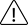 Jak2 exon 12, CALR, NGS hémopathies myéloïde ( consentement à envoyer à Saint-Louis)Anticoagulant circulantAc anti-cardiolipine IgG et IgM, Ac anti B2GP1 IgG et IgMHomocystéinémieGroupe sanguinImagerie : Scanner abdominopelvien injecté (sauf insuffisance rénale ou scanner déjà fait récemment) et / ou IRM (surtout dans le Syndrôme de Budd Chiari)Échographie doppler hépatiqueFibroscan à jeun du foie et de la rateETT avec injection de microbulles (indication = syndrome hépato-pulmonaire ? HTAP ?)Pour les Maladies vasculaires porto-sinusoïdaleRecherche de mutations des gènes associés aux téloméropathies par NGS ( consentement à envoyer à Bichat)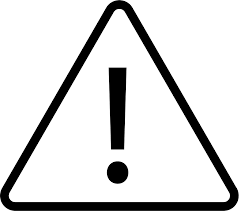 Immunoélectrophorèse protéine sérique + urinaire Anticorps anti cellule endothélialeSi antécédents familiaux de MVPS : panel NGS de mutations associées aux  maladies vasculaires du foie (consentement à envoyer à Bicêtre)